Patient Information (CONFIDENTIAL) *Please complete this form in its entirety*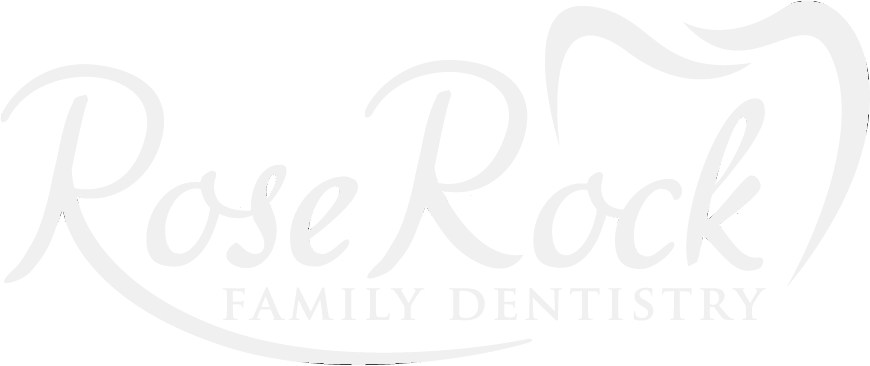 Name__________________________________________________________________________________________Address________________________________City____________________State __________ Zip _______________Preferred Name ________________________SSN _______________________ Birth date ______________________ Cell Phone_____________________ Home Phone _____________________ Work Phone ______________________Employer________________________________________________ Driver License #__________________________Email__________________________________________________________________________________________Circle Appropriate Options:	Minor     Single     Married     Divorced     Widowed     Separated				Male      Female	        Student Status:	Full-time	Part-time	Not applicable		  Employed:	Full-time	Part-time	Not applicable	How did you hear about us?	Walk in      Insurance      Yellow Pages      Friend/Family*      Dentist*					*Name of friend/family/dentist____________________________________Emergency Contact name _________________________________________________________________________		      Phone__________________________________________________________________________Insurance 	  *Please provide your insurance card for the office to make copy*Insurance Company_______________________ ID Number_______________________ Group Number___________Subscriber Name _______________________________________ Subscriber birth date _______________________Subscriber SSN _______________________ Employer ____________________________________________Subscriber address _______________________________________________________________________________Secondary insurance? _____________________________________________________________________________Responsible Party (if self, leave blank)Person responsible for patient ____________________________ Relationship to patient_____________Address________________________________City____________________State __________ Zip _______________SSN _______________________ Birth date ______________________ Phone _______________________________Signature of Patient/Responsible party: _______________________________________ Date __________________DENTAL HISTORYPatient name _________________________________________________________ Date:______________________Reason for this visit ______________________________________________________________________________When was your last dental visit? ____________________________________________________________________Previous Dentist (Name & Location) _________________________________________________________________What was done then? ____________________________________________________________________________How often do you visit the dentist?	Every 3-4 months	Every 6 months		Yearly		RarelyHow often do you brush your teeth? _________________________________________________________________How often do you floss your teeth? __________________________________________________________________Do your gums bleed while brushing or flossing?          No           YesAre your teeth sensitive?   			        No           Yes ->   Sensitive to:  Hot      Cold      Sweet      PressureDo you have any painful teeth?  		        No           YesDo you experience any of the following:	(mark only those that apply) Clicking in your jaw				Difficulty chewing		Loose teethPain (joint, ear, side of face)			Clenching your teeth		Painful gumsDifficulty opening or closing your jaw		Grinding your teethHave you ever had periodontal treatment? (Also known as SRP, “Deep cleaning” etc.)	  	No           YesHave you/do you ever worn a dental appliance? (Retainer, partial, denture, night guard) 		No           YesIf you have a denture or partial, how long have you worn them? ____________________________If you could change anything about your smile, what would you change?_______________________________________________________________________________________________AUTHORIZATION AND RELEASE: I certify that I have read and understand the above information to the best of my knowledge. The above questions have been accurately answered. I understand that providing incorrect information can be dangerous to my health. I authorize the dentist to release any information including the diagnosis and the records of any treatment or examination rendered to me or my child during the period of such dental care to third party payors and/or health practitioners.Signature of Patient/Responsible party: _______________________________________ Date __________________Medical HistoryPatient name _________________________________________________________ Date:______________________Health problems that you may have, or medications you may be taking could have an important interrelationship with the dentistry that you will receive. Please answer with detail and accuracy.Woman - are you:          Pregnant         Trying to get pregnant	 Nursing         Taking oral contraceptiveAre you allergic to any of the following:        Aspirin	Penicillin          Codeine	      Acrylic	Metal	     Latex           					         Sulfa drugs        Local Anesthetics        Other_______________________Do you have, or have had, any of the following?Any medical condition/illness not listed above? ______________________________________________________________________________________________________________________________________________________________________________________________Signature of Patient/Responsible party: _______________________________________ Date __________________Financial Policy   Patient’s Name ______________________________________________________________Please understand that payment of your bill is considered as part of your treatment. The following is a statement of our Financial Policy which we require you to read and sign prior to any treatment. All patients must complete our Information & Insurance form before seeing the doctor.REGARDING PAYMENT: We fully believe dental treatment is an excellent investment in an individual’s medical and psychological well-being. Financial considerations should not be an obstacle to obtaining this important health service. Being sensitive to the fact that people have different needs in fulfilling their financial obligations we do provide payment options.PAYMENT OPTIONS: We accept: Cash, Check, and most major Credit Cards – for the portion that insurance does not cover. Care Credit – Our office team will review the details for this third-party payment option upon request. *Payment for service is due at the time services are rendered unless prior arrangements have been made with the billing receptionist and approved by the doctor.Missed/Canceled Appointments: (PLEASE READ AND INITIAL) Unless cancelled 24 hours in advance, our policy is as follows for missed appointments:REGARDING INSURANCE: (PLEASE READ AND INITIAL)Your insurance policy is a contract between you and your insurance company. We are not a party to that contract. In the event we do accept assignment of benefits and your insurance company has not paid your account in full within 60 days, the balance may be transferred to your account. All accounts with a balance over 60 days may be subject to an interest charge of 1.5% a month. Please be aware that some, and perhaps all, of the services provided may be non-covered services and not considered reasonable and customary under the terms of your insurance policy. Our practice is committed to providing the best treatment for our patients and we charge what is usual and customary for our area. You are responsible for payment regardless of any insurance companies’ arbitrary determination of usual and customary rates. Your complete insurance information must be presented at the time services are provided. Insurance claims cannot be backdated. Most benefits will be verified before your insurance can be billed. I authorize and request my insurance company to pay directly to the dentist or dental group insurance benefits otherwise payable to me. I understand that my dental insurance carrier may pay less than the actual bill for services. I agree to be responsible for payment of all services rendered on my behalf or my dependents.All insurance co-pays and deductibles must be paid at the time of service.	INITIAL 	FAMILY ACCOUNTS: All patients 18 and older must fill out and sign a Financial Policy. The Guarantor of family account must sign a Financial Policy. Anyone 18 and older will ultimately be personally responsible for themselves.DIVORCED PARENTS: (PLEASE READ AND INITIAL) Co-pays for any services for dependents are due on date of service by the accompanying parent. Treatment plans are provided prior to appointments with estimated co-pays. If needed, a prior arrangement with a parent needs to be taken care of before the child’s appointment. Copays need to be paid in full at or before the child’s appointment.                                                                                      		          INITIAL_____________	I understand this financial policy and that I am responsible to pay all fees associated with my treatment. I understand that estimates given to me are ONLY ESTIMATES and I am still responsible for any balance not covered by my insurance company. We would be happy to discuss our charges and how they relate to your particular situation. We also realize that temporary financial situations may affect timely payment of your account. If such problems do arise, we encourage you to contact us promptly for assistance in the management of your account.Signature of Patient/Responsible party: _______________________________________ Date __________________Patient HIPAA Consent FormPatient’s Name____________________________________________________ Date: ____________________________I understand that I have certain rights to privacy regarding my protected health information. These rights are given to me under the Health Insurance Portability and Accountability Act of 1996 (HIPAA). This provides a safeguard to my privacy.What this is all about:Specifically, there are rules and restrictions on who may see or be notified of your Protected Health Information (PHI). These restrictions do not include the normal interchange of information necessary to provide you with office services. HIPAA provides certain rights and protections to you as the patient. We balance these needs with our goal of providing you with quality professional service and care. Additional information is available from the U.S. Department and Human Services at www.hhs.gov. We have adopted the following policies:Patient information will be kept confidential except as is necessary to provide services or to ensure that all administrative matters related to your care are handled appropriately. This specifically includes the sharing of information with other healthcare providers, laboratories, health insurance payers as is necessary and appropriate for your care. Patient files may be stored in open file racks and will not contain any coding which identifies a patient’s condition or information which is not already a matter of public record. The normal course of providing care means that such records may be left, at least temporarily, in administrative areas such as the front office, examination room, etc. Those records will not be available to persons other than office staff. You agree to the normal procedures utilized within the office for the handling of charts, patient record, PHI and other documents or information.It is the policy of this office to remind patients of their appointments. We may do this by telephone, email, text message or U.S. mail, or by any means convenient for the practice and/or as requested by you. We may send you other communications informing you of changes to office policy and new technology that you might find valuable or informative.The practice utilizes a number of vendors in the conduct of business. These vendors may have access to your PHI and must agree to abide by the confidentiality rules of HIPAA.You understand and agree to inspections of the office and review of documents which include PHI by government agencies or insurance payers in normal performance of their duties.You agree to bring any concerns or complaints regarding privacy to the attention of the office manager or the doctor.Your confidential information will not be used for the purposes of marketing or advertising of products, goods or services.We agree to provide patients with access to their records in accordance with the state and federal laws.We may change, add, delete or modify any of these provisions to better serve the needs of both the patient and the practice.You have the right to request restrictions in the use of your Protected Health Information and to request to change in certain policies used within the office concerning your PHI. However, we are not obligated to alter internal policies to conform to your request.I hereby consent and acknowledge my agreement to the terms set forth in the HIPAA Information Form and any subsequent changes in the office policy. I understand that this consent shall remain in force from this time forward.Please list individuals who we are able to release medical information to:Signature of Patient/Responsible party: _______________________________________ Date __________________Are you under a physician’s care now?NoYesDr Name & phoneHave you ever had a jaw, head, or neck injury?NoYesIf yes:Have you ever taken Fosamax, Boniva, Actonel, or any bisphosphonates? NoYesIf yes:Are you on any special diet? NoYesIf yes:Do you use any controlled substances?NoYesIf yes: Do you use tobacco, vape, or marijuana?NoYesList any hospitalizations and/or operationsList all medications you are currently takingAIDS/HIV positiveCortisone medicineHemophiliaRadiation treatmentAlzheimer’s diseaseDiabetesHepatitis ARecent weight lossAnaphylaxisDrug addictionHepatitis B or CRenal diseaseAnemiaEasily windedHerpesRheumatic feverAnginaEmphysemaHigh blood pressureRheumatismArthritis or GoutEpilepsy or seizuresHigh cholesterolScarlet feverArtificial heart valveExcessive bleedingHives or rashShinglesArtificial jointExcessive thirstHypoglycemiaSickle cell diseaseAsthmaFainting spells/dizzinessIrregular heartbeatSinus troubleBlood diseaseFrequent coughKidney problemsSpina bifidaBlood transfusionFrequent diarrheaLeukemiaStomach/intestinal diseaseBreathing problemsFrequent headachesLiver diseaseStrokeBruise easilyGenital herpesLow blood pressureSwelling of limbsCancerGlaucomaLung diseaseThyroid diseaseChemotherapyHay feverMitral valve problemsTonsilitis Chest painsHeart attack/failureOsteoporosisTuberculosisCold soresHeart murmurPain in jaw jointsTumors or growthsCongenital heart disorderHeart pacemakerParathyroid diseaseUlcersConvulsionsHeart trouble/diseasePsychiatric careYellow jaundiceProfessional Cleaning Appointment$25 INITIAL________________Restorative Treatment Appointment$50 INITIAL________________Appointments scheduled for 2 hours or longer$75 INITIAL________________